6 sınıflar sorular1.Aşağıdaki soruyu cevaplayınız?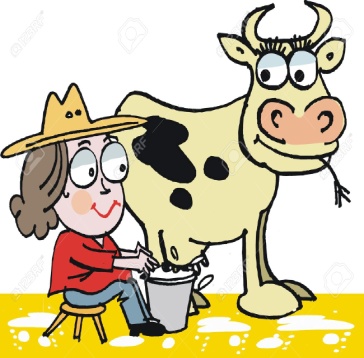           What  is  she  doing?     a)She is drinking milk.     b)She is milking the  cow.     c)She is  feeding   the cow.     d)She is  taking the cow for a walk.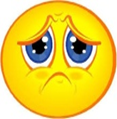 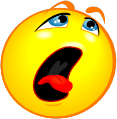 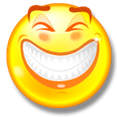 2. Sırasıyla hangi seçenekte verilmiştir?a)	upset / happy / sleepyb)	anxious / happy   / upsetc)	moody / sleepy / upsetd)	upset   / sleepy  / happy3-  What's she doing now?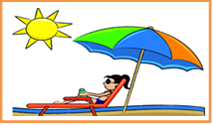 a) She is going on a sightseeing tour.b) She is swimming in the pool.c) She is sunbathing on the beach.d) She is visiting an art gallery.4.  A: ..................do you  go to the cinema?      B: Sometimes.a) Where      b) How often        c) Who      d) What time5.Aşağıdaki boşluğa hangi  seçenek   gelmelidir.Erzurum is…………………..than Adana.a)younger                b)colder                  c)taller             d)hotter6.Boşluğa uygun seçeneği yazınız.I   wear   my ………………….. in  sunny    weather.a)shorts              b)gloves               c)boots                     d)coat 7.A: ________is listening to music now?  B: Ahmet.a)Who      b) What   c) Where  d) Why8.Tom doesn’t like hamburgers. He ….…… eats.                        a) never      b) always      c) sometimes    d)often9.  Eşleştirmelerden hangisi yanlıştır.      A) old X young	             b) fast X slow      c) good X fast	             d) hardworking X lazy10.A:............do you go to the cinema?    B:Twice a month.a)How often   b) When     c) Where   d) What time